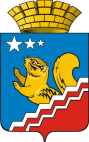 Свердловская областьГЛАВА ВОЛЧАНСКОГО ГОРОДСКОГО ОКРУГАпостановление                 год	      	                              		                                         №   г. ВолчанскОтчет о выполнениимуниципальных программ Волчанского городского округа за 2016  год	В соответствии с Бюджетным кодексом Российской Федерации, Уставом Волчанского городского округа, постановлением главы Волчанского городского округа от 20.11.2013 года № 921  «Об утверждении Порядка формирования и реализации муниципальных программ Волчанского городского округа» (с внесением изменений от 07.04.2015 года № 224, от 24.09.2015 года № 691), руководствуясь Протоколом Заседания Координационной комиссии при главе Волчанского городского округа по реализации, оценке эффективности и контролю за выполнением муниципальных программ Волчанского городского округа от 23.06.2017 года  № 3, ПОСТАНОВЛЯЮ:Принять к сведению информацию о выполнении муниципальных программ Волчанского городского округа за 2016 год: «Развитие жилищно-коммунального хозяйства и повышение энергетической эффективности в Волчанском городском округе до 2020 года», «Развитие транспорта, дорожного хозяйства и информационных технологий Волчанского городского округа до 2018 года», «Обеспечение доступным жильем молодых семей и малоимущих граждан на территории Волчанского городского округа до 2020 года», «Развитие жилищного хозяйства Волчанского городского округа до 2020 года», «Устойчивое развитие сельских населенных пунктов Волчанского городского округа на 2015-2020 годы», «Обеспечение рационального и безопасного природопользования на территории Волчанского городского округа на 2014-2020 годы»  (прилагается).Муниципальную программу Волчанского городского округа «Развитие жилищно-коммунального хозяйства и повышение энергетической эффективности в Волчанском городском округе до 2020 года» оценить на четыре балла. Приемлемый уровень эффективности муниципальной программы.  Муниципальную программу Волчанского городского округа «Развитие транспорта, дорожного хозяйства и информационных технологий Волчанского городского округа до 2018 года» оценить на три балла. Средний уровень эффективности муниципальной программы.Муниципальную программу Волчанского городского округа «Обеспечение доступным жильем молодых семей и малоимущих граждан на территории Волчанского городского округа до 2020 года» оценить на два балла. Уровень эффективности муниципальной программы ниже среднего.Муниципальную программу Волчанского городского округа «Развитие жилищного хозяйства Волчанского городского округа до 2020 года» оценить на три балла. Средний уровень эффективности муниципальной программы. Муниципальную программу Волчанского городского округа «Обеспечение рационального и безопасного природопользования на территории Волчанского городского округа на 2014-2020 годы» оценить на пять баллов.  Высокая эффективность муниципальной программы.Муниципальную программу Волчанского городского округа «Обеспечение жильем работников бюджетной сферы на территории Волчанского городского округа до 2020 года» оценить на пять баллов. Высокая эффективность муниципальной программы.Настоящее постановление разместить на официальном сайте Волчанского городского округа в сети Интернет http:// volchansk-adm.ru/.Контроль за исполнением настоящего постановления возложить на заместителя главы администрации Волчанского городского округа по жилищно-коммунальному хозяйству, транспорту, энергетике и связи Коробача Е.М.Глава городского округа					                       А.В. Вервейн